CHAPEL HAPPENINGSNovember 12, 2021Catholic Mass – Saturdays – 5 pmSunday Worship – 9:30 am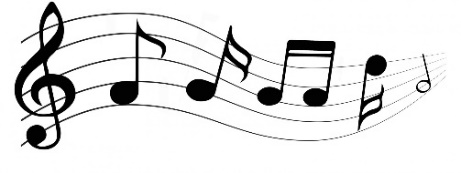 Special MusicSunday, November 14th, 9:30 amErika Vasallo and Mary Kruger – opera singers, will be guest singers during our worship service.  Come join us for this special musical presentation.WHITE DOVE TREE IN CHAPEL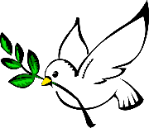 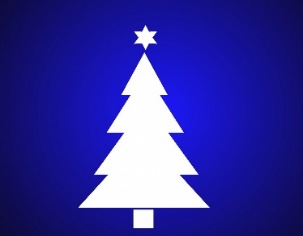 Choose a Dove Sundays, 9-11 am and Fridays, 1-4 pm The Doves are numbered.  The Dove’s number, your name and your contact information must be recorded by the committee before taking.  Help make a child’s Christmas extra-special this year.  If you don’t care to shop, please consider making a donation to Mariner Sands Chapel and write “White Dove” in the memo line and one of our elves will shop for you.  The check may be dropped off at the Chapel drop box by the Library door, or left in the Sunday collection plate.  Questions?  Contact Michele Ames, 201-602-7657, micheleames@icloud.com or Sandy Lappen, 860-680-3301, smlappen@gmail.com Thank you.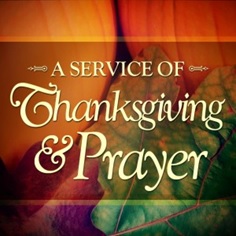 Thursday, November 25th, 9:30-10 am at the Chapel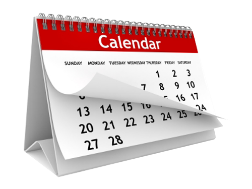 Calendar RemindersMondays –Women’s Bible Study 9 am in the South Chapel with Karen Carr9 am on Zoom with Tanya CondelloTuesdays – Men’s Bible Study11 am in the Board RoomWednesdays – Shawl Ministry1 pm in the Board RoomHand Bell Rehearsals3 pm in the SanctuaryChoir Rehearsals4:30 pm in the upstairs choir RoomFun Fridays10 am-12 noon in the Board RoomA fun place for seniors, a break for caretakersFaith and Promise SundayNovember 14, 9:30 am